GRADE: 6Are people happier living in Uganda or in America? Student Name_____________________Date______________________________Part III:  This part consists of a document-based question.  On this part, you will be provided with one version of the test based on your readiness to handle critical thinking challenges. Document Based QuestionDirections: The task below is based on documents 1 through 5-6.  The task is designed to test your ability to work with documents. Examine each document and answer all questions beneath the document.  Use the answers to the questions to help write your essay.Background: This question asks you to form an opinion based on the evidence in the documents that follow.  Although you may have your own opinion, based your answer on proving your position with the documents. You can add outside information  Task:  Use the information from the documents and your knowledge of social studies, write an essay in which you:Use the information from the documents and your knowledge of social studies, write an essay in which you:● Evaluate whether Ugandans or Americans are happier?In your essay remember to● Write an opinion essay, arguing whether people live a happier life in Mexico or America● Include an introduction, a body, and a conclusion● Use information from at least four documents in your answer● Include historical facts, relevant details, and reason in developing your ideasDocument #1a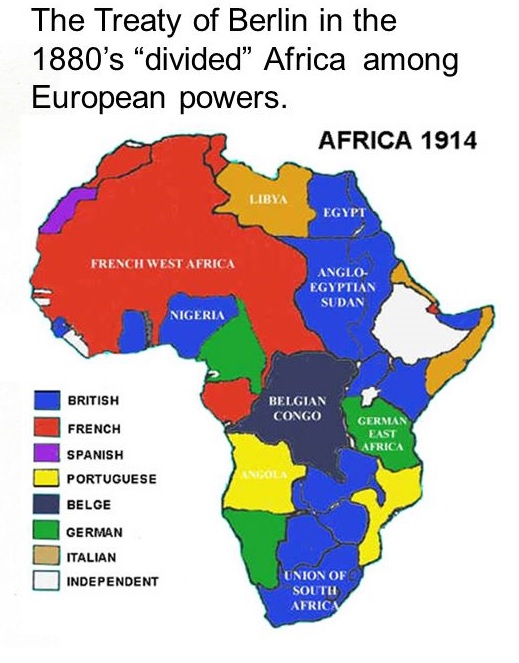 : Document #1aGeneral Act of the Berlin Conference is seen as the formalization of the Scramble for Africa. This conference (made official) European colonization, and eliminated or overrode existing forms of African autonomy and self-governance.]Article II “All flags, without distinction of nationality, shall have free access to the whole of the coastline of the territories above enumerated, to the rivers there running into the sea, to all the waters of the Congo and its effluents, including the lakes, and to all the ports situated on the banks of these waters, as well as to all canals which may in future be constructed with intent to unite the watercourses or lakes within the entire area of the territories described in Article I. - quote from the Berlin Conference.Document 1b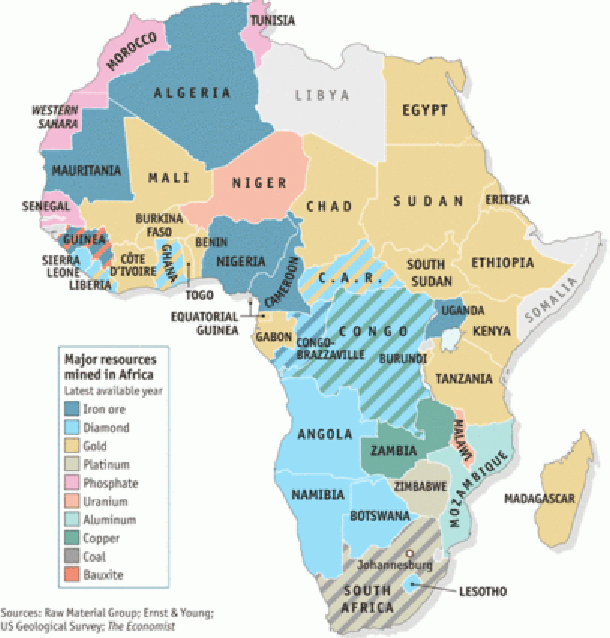 1. Based the map above (1a), identify the two European nation(s) that had the most involvement in the partitioning of the African continent._________________________________________________________________________________________________________________________________________ [2]2.  Based on the words in italics, what did the Berlin Conference do to the rights of  African nations _____________________________________________________________(1)1. 3. Based the two maps above (1a), identify the European nation(s) that contriollege Uganda and what resource they had that the nation wanted._________________________________________________________________________________________________________________________________________ [2]Document 2: 5 Reasons Why Uganda’s Youth Are UnhappyLink:https://serveugandainitiative.org/2018/01/22/5-reasons-why-ugandas-youth-are-unhappy/ 1. Identify the three reasons for Ugandan unhappiness in youth.___________________________________________________________________ [1}___________________________________________________________________ [2}___________________________________________________________________ [3}2.  Explain one of the reasons above and how affects happiness in Uganda._______________________________________________________________________________________________________________________________________________________________________________________________________________  [2]Document # 3 What Is Happiness? Can Countries Like Uganda Really Be Happy?Link: https://bearmarketreview.wordpress.com/2014/06/28/is-uganda-really-happy/1. How Emily Parrish describe the Ugandans. ___________________________________________________________________ [1]2. What are two reasons that Emily Parrish provides to support why Ugandas are so happy?_______________________________________________________________________________________________________________________________________________________________________________________________________________[2]Document 4: Happiness in America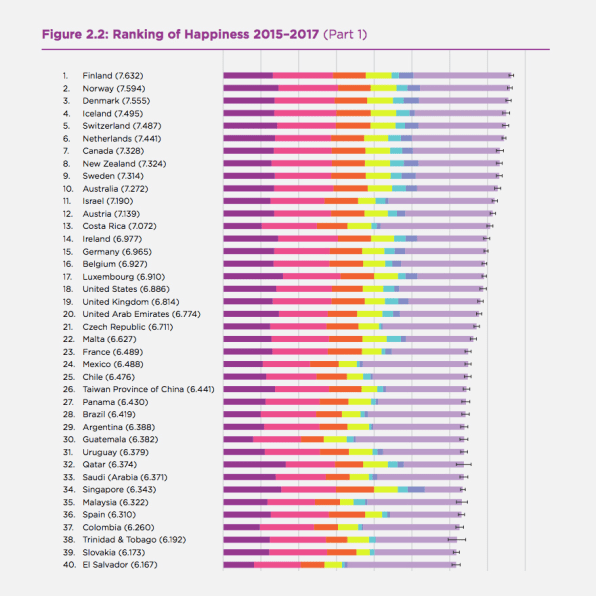 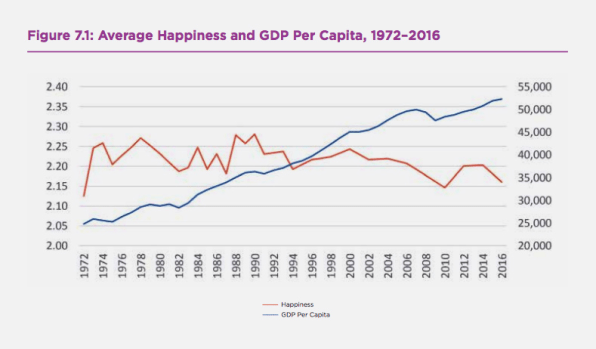 Link:https://www.fastcompany.com/40544341/america-desperate-for-happiness-is-getting-less-and-less-happy1. Identify the ranking of the United States in regards to World Happiness.___________________________________________________________________ [1]2. What is the relationship between GDP over 40K and happiness (What happens to happiness as GDP increases)?________________________________________________________________________________________________________________________________________________________________________________________________________________[2]3.  What is the source of this report? Do you find it credible?________________________________________________________________________________________________________________________________________________________________________________________________________________[2]Document #5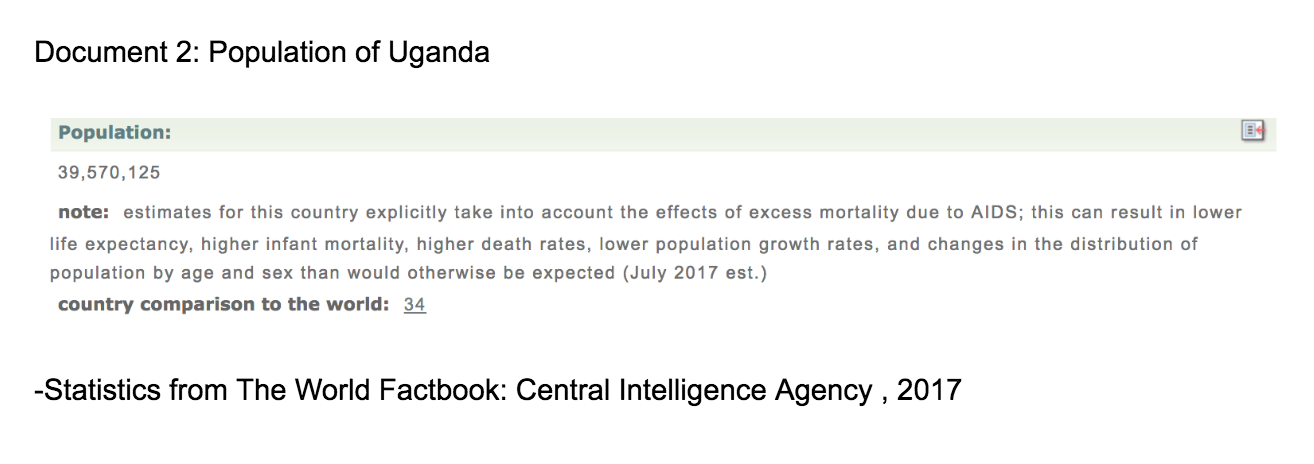 1. Based on the document, give two reasons why Ugandan life expectancy is so low?_______________________________________________________________________________________________________________________________________________________________________[2]Document 6 A							Document 6 B1. Based on these two pictures 6a and 6b, can you identify which picture was taken in Uganda and which one was taken in The United States?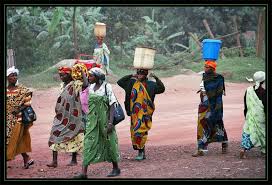 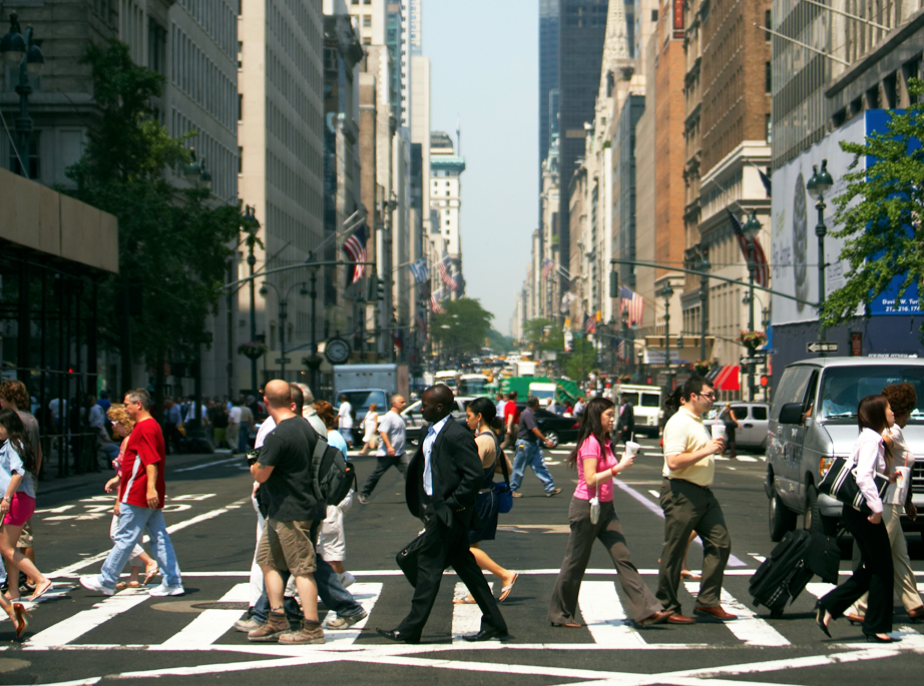 _________________________________________________________________________[1]2. Based on this document, can you conclude which people are ?__________________________________________________________________________________[1]3. Based on these pictures, can you conclude which country is happier?__________________________________________________________________________[1]Task:  Use the information from the documents:Directions: The task below is based on documents 1 through 5.  The task is designed to test your ability to work with documents. Examine each document and answer all questions beneath the document.  Use the answers to the questions to help write your essay.Background: This question asks you to form an opinion based on the evidence in the documents that follow.  Although you may have your own opinion, based your answer on proving your position with the documents. You can add outside information  Task:  Use the information from the documents and your knowledge of social studies, write an essay in which you:Use the information from the documents and your knowledge of social studies, write an essay in which you:● Evaluate whether Mexicans or Americans are happier?In your essay remember to● Write an opinion essay, arguing whether people live a happier life in Mexico or America● Include an introduction, a body, and a conclusion● Use information from at least four documents in your answer● Include historical facts, relevant details, and reason in developing your ideas DBQ Scoring Rubric(From the Revised Generic Scoring Rubric for Regents Examinations.)Score of 5*Thoroughly develops all aspects of the task evenly & in depth*Is more analytical than descriptive (applies, analyzes, evaluates, & creates information)*Incorporates relevant information from at least the requested number of documents*Incorporates substantial relevant outside information*Richly supports the theme with many relevant facts, examples, & details*Demonstrates a logical & clear plan of organization; includes and introduction & conclusion that are beyond a restatement of the themeScore of 4*Develops all aspects of the task but may do so somewhat unevenly*Is both descriptive & analytical (applies, analyzes, evaluates, and/or creates information)*Incorporates relevant information for at least the requested number of documents*Incorporates relevant outside information*Supports the theme with relevant facts, examples, & details*Demonstrates a satisfactory plan of organization; includes an introduction & a conclusion that are beyond a restatement of the themeScore of 3*Develops all aspects of the task with little depth or develops most aspects of the task in some depth*Is more descriptive than analytical (applies, may analyze and/or evaluate information)*Incorporates relevant information from some documents*Incorporates limited relevant outside information*Includes some relevant facts, examples, & details; may include some minor inaccuracies*Demonstrates a satisfactory plan of organization; includes an introduction & a conclusion that may be a restatement of the themeScore of 2*Minimally develops all aspects of the task or develops some aspects of the task in depth*Is primarily descriptive; may include faulty, weak, or isolated application or analysis*Incorporates limited relevant information from the documents or consists primarily of relevant information copied from the documents*Presents little or no relevant outside information*Includes few relevant facts, examples, & details; may include some inaccuracies*Demonstrates a general plan of organization; may lack focus; may contain digressions; may not clearly identify which aspect of the task is being addressed; may lack an introduction an/or an conclusionScore of 1*Minimally develops some aspects of the task*Is descriptive; may lack understanding, application, or analysis*Makes vague, unclear references to the documents or consists primarily of relevant & irrelevant information copied from the documents*Presents no relevant outside information*Includes few relevant facts, examples, or details; may include inaccuracies*May demonstrate a weakness in organization; may lack focus; may contain digressions; may not clearly identify which aspect of the task is being addressed; may lack an introduction and/or a conclusionScore of 0*Fails to develop the task or may only refer to the theme in a general way; OR includes no relevant facts, examples or details; OR includes only the historical context and/or task as copied from the test booklet; OR includes only entire documents copied from the test booklet; OR is illegible:  OR is a blank paper*Fails to develop the task or may only refer to the theme in a general way; OR includes no relevant facts, examples or details; OR includes only the historical context and/or task as copied from the test booklet; OR includes only entire documents copied from the test booklet; OR is illegible:  OR is a blank paper*Fails to develop the task or may only refer to the theme in a general way; OR includes no relevant facts, examples or details; OR includes only the historical context and/or task as copied from the test booklet; OR includes only entire documents copied from the test booklet; OR is illegible:  OR is a blank paper*Fails to develop the task or may only refer to the theme in a general way; OR includes no relevant facts, examples or details; OR includes only the historical context and/or task as copied from the test booklet; OR includes only entire documents copied from the test booklet; OR is illegible:  OR is a blank paper*Fails to develop the task or may only refer to the theme in a general way; OR includes no relevant facts, examples or details; OR includes only the historical context and/or task as copied from the test booklet; OR includes only entire documents copied from the test booklet; OR is illegible:  OR is a blank paper*Fails to develop the task or may only refer to the theme in a general way; OR includes no relevant facts, examples or details; OR includes only the historical context and/or task as copied from the test booklet; OR includes only entire documents copied from the test booklet; OR is illegible:  OR is a blank paper